Об утверждении муниципальной программы«Повышение безопасности дорожного движения натерритории Новосельского сельского поселения на 2022 год»В соответствии с Федеральным Законом от 6 октября 2003 года № 131-ФЗ «Об общих принципах организации местного самоуправления в Российской Федерации», Уставом Новосельского сельского поселения Брюховецкого района, п о с т а н о в л я ю:1.Утвердить муниципальную программу «Повышение безопасности дорожного движения на территории Новосельского сельского поселения на 2022год»(прилагается).	2.Контроль за выполнением настоящего постановления оставляю за собой.	3. Постановление вступает в силу со дня его подписания, но не ранее 1 января 2022 года.Глава Новосельскогосельского поселенияБрюховецкого района	В.А. НазаренкоМуниципальная программа«Повышение безопасности дорожного движения на территории Новосельского сельского поселения на 2022 год»Паспортмуниципальной программы«Повышение безопасности дорожного движения на территории Новосельского сельского поселения на 2022 год»1. Содержание проблемы (задачи) и обоснование необходимости ее решения программным методом 	В настоящее время из-за высокой интенсивности движения автомобильного транспорта предупреждение аварийности становится одной из серьезнейших социально-экономических проблем. От ее успешного решения в значительной степени зависят не только жизнь и здоровье людей, но и развитие экономики Новосельского сельского поселения Брюховецкого района.	Рост аварийности на автомобильных дорогах объясняется рядом факторов:	постоянно возрастающая мобильность населения;	уменьшение перевозок общественным транспортом и увеличение перевозок личным транспортом;	низкое качество подготовки водителей, приводящее к ошибкам в управлении транспортными средствами, оценке дорожной обстановки;	неудовлетворительная дисциплина, невнимательность и небрежность водителей при управлении транспортными средствами;	несовершенством правового поля для участников движения;	низкий уровень воспитания детей в дошкольных и образовательных учреждениях, в семье;	отсутствием источников целевого финансирования мероприятий по обеспечению безопасности дорожного движения.	Стремительное увеличение численности легковых автомобилей приводит к существенному изменению условий движения и оказывают негативное влияние на состояние аварийности.2.Основные цели, задачи, сроки и этапы реализации Программы	Целью Программы являются:   	Повышение уровня безопасности дорожного движения для всех участков дорожного движения.	Для достижения этих целей программа предусматривает решение следующей задачи: совершенствование системы организации дорожного движения, воспитание у детей навыков безопасного поведения на дорогах,повышение безопасности дорожных условий, предупреждение опасного поведения участников дорожного движения.Сроки и этапы реализации муниципальной программы – 2022 год.3. Перечень программных мероприятий	В соответствии с целями и задачами Программы сформированы следующие основные мероприятия:	обеспечение финансирования программных мероприятий позволит исключить противоречия и несогласованность действий заинтересованных органов и ведомств и в конечном итоге снизить угрозу одной из демографических проблем и внести существенный вклад в решение важнейшей государственной задачи - сохранение жизни и здоровья населения страны;	установка, замена дорожных знаков;	обустройство тротуаров и пешеходных переходов.4.Обоснование ресурсного обеспечения программы	Финансовое обеспечение реализации муниципальной программы осуществляется за счет средств бюджета Новосельского сельского поселения Брюховецкого района.	Общий объем финансирования муниципальной программы – 100,0 тыс. рублей.Объем финансирования Программы рассчитан из затрат на реализацию аналогичных мероприятий муниципальной программы «Повышение безопасности дорожного движения натерритории Новосельского сельского поселения» предыдущих лет.	Вместе с тем возможны корректировки финансирования мероприятий в ходе реализации программы по мере необходимости решения вновь поставленных задач.5. Ожидаемые результаты реализации Программы и целевые показатели6. Механизм реализации Программы	Текущее управление муниципальной программой осуществляет координатор муниципальной программы – администрация Новосельского сельского поселения.	Координатор муниципальной программы:	обеспечивает разработку муниципальной программы, ее согласование с муниципальными заказчиками и исполнителями;	формирует структуру муниципальной программы;	организует реализацию муниципальной программы;	принимает решение о внесении в установленном порядке изменений в муниципальную программу и несет ответственность за достижение целевых показателей муниципальной программы;	проводит оценку эффективности муниципальной программы;	готовит годовой отчет о ходе реализации муниципальной программы;	организует информационную и разъяснительную работу, направленную на освещение целей и задач муниципальной программы;	осуществляет иные полномочия, установленные муниципальной программой.	Методика оценки эффективности реализации муниципальной программы основывается на принципе сопоставления фактически достигнутых целей показателей с их плановыми значениями по результатам отчетного года.Мероприятиямуниципальной программы«Повышение безопасности дорожного движения на территории Новосельского сельского поселения на 2022 год»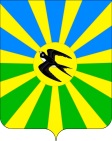 АДМИНИСТРАЦИЯ НОВОСЕЛЬСКОГО СЕЛЬСКОГО ПОСЕЛЕНИЯ БРЮХОВЕЦКОГО РАЙОНАПОСТАНОВЛЕНИЕАДМИНИСТРАЦИЯ НОВОСЕЛЬСКОГО СЕЛЬСКОГО ПОСЕЛЕНИЯ БРЮХОВЕЦКОГО РАЙОНАПОСТАНОВЛЕНИЕот ___________№ __село Новое Селосело Новое СелоПРИЛОЖЕНИЕУТВЕРЖДЕНАпостановлением администрацииНовосельского сельского поселенияБрюховецкого районаот ___________№ ____Наименование муниципальной программыМуниципальная программа «Повышение безопасности дорожного движения на территории Новосельского сельского поселения на 2022 год»(далее Программа) Координатор муниципальной программыАдминистрация Новосельского сельского поселенияПодпрограммы муниципальной программынетОснование для разработки программы.Федеральным Законом от 6 октября 2003 № 131-ФЗ «Об общих принципах организации местного самоуправления в Российской Федерации»Основные разработчики программыАдминистрация Новосельского сельского поселенияМуниципальные заказчики и (или) исполнители мероприятий программыАдминистрация Новосельского сельского поселения Цели и задачи программыЦели программы:- Сокращение количества лиц, погибших в результате дорожно-транспортного происшествия;Задачи программы:- сокращение дорожно-транспортного травматизма, в том числе детскогоСрок реализации программы2022 годОбъемы и источники финансирования программыОбъем финансирования Программы составляет: 2022 год – 100,0 тысяч рублей из средств бюджета Новосельского сельского поселения Брюховецкого района Контроль за выполнением программыАдминистрация Новосельского сельского поселенияНаименование индикатора целей программыЕдиница измеренияЗначение индикатора в году предшествующем началу реализации ПрограммыРезультат реализации ПрограммыКоличество дорожно-транспортных происшествийаварий53Количество пострадавших в результате дорожно-транспортных происшествийчеловек31ПРИЛОЖЕНИЕк муниципальной программеНовосельского сельского поселенияБрюховецкого района«Повышение безопасности дорожного движения на территории Новосельского сельского поселения на 2022 год»№ п/пНаименование мероприятияИсточники финансированияОбъем финансирования, тыс. руб.Ожидаемый результатМуниципальный заказчик/исполнители№ п/пНаименование мероприятияИсточники финансированияВсего1234561. Установка замена дорожных знаковФБУлучшение  условий движения на автомобильных дорогах, снижение аварийности на дорогах и сокращение числа погибших в ДТПАдминистрация Новосельского сельского поселения Брюховецкого района1. Установка замена дорожных знаковКБУлучшение  условий движения на автомобильных дорогах, снижение аварийности на дорогах и сокращение числа погибших в ДТПАдминистрация Новосельского сельского поселения Брюховецкого района1. Установка замена дорожных знаковМБ35,0Улучшение  условий движения на автомобильных дорогах, снижение аварийности на дорогах и сокращение числа погибших в ДТПАдминистрация Новосельского сельского поселения Брюховецкого района1. Установка замена дорожных знаковДругие источникиУлучшение  условий движения на автомобильных дорогах, снижение аварийности на дорогах и сокращение числа погибших в ДТПАдминистрация Новосельского сельского поселения Брюховецкого района1. Установка замена дорожных знаковВсего35,0Улучшение  условий движения на автомобильных дорогах, снижение аварийности на дорогах и сокращение числа погибших в ДТПАдминистрация Новосельского сельского поселения Брюховецкого района2.Обновление линий дорожной разметкиФБУлучшение  условий движения на автомобильных дорогах, снижение аварийности на дорогах и сокращение числа погибших в ДТПАдминистрация Новосельского сельского поселения Брюховецкого района2.Обновление линий дорожной разметкиКБУлучшение  условий движения на автомобильных дорогах, снижение аварийности на дорогах и сокращение числа погибших в ДТПАдминистрация Новосельского сельского поселения Брюховецкого района2.Обновление линий дорожной разметкиМБ65,0Улучшение  условий движения на автомобильных дорогах, снижение аварийности на дорогах и сокращение числа погибших в ДТПАдминистрация Новосельского сельского поселения Брюховецкого района2.Обновление линий дорожной разметкиДругие источникиУлучшение  условий движения на автомобильных дорогах, снижение аварийности на дорогах и сокращение числа погибших в ДТПАдминистрация Новосельского сельского поселения Брюховецкого района2.Обновление линий дорожной разметкиВсего65,0Улучшение  условий движения на автомобильных дорогах, снижение аварийности на дорогах и сокращение числа погибших в ДТПАдминистрация Новосельского сельского поселения Брюховецкого районаИТОГОФБУлучшение  условий движения на автомобильных дорогах, снижение аварийности на дорогах и сокращение числа погибших в ДТПАдминистрация Новосельского сельского поселения Брюховецкого районаИТОГОКБУлучшение  условий движения на автомобильных дорогах, снижение аварийности на дорогах и сокращение числа погибших в ДТПАдминистрация Новосельского сельского поселения Брюховецкого районаИТОГОМБ100,0Улучшение  условий движения на автомобильных дорогах, снижение аварийности на дорогах и сокращение числа погибших в ДТПАдминистрация Новосельского сельского поселения Брюховецкого районаИТОГОДругие источникиУлучшение  условий движения на автомобильных дорогах, снижение аварийности на дорогах и сокращение числа погибших в ДТПАдминистрация Новосельского сельского поселения Брюховецкого районаИТОГОВсего100,0Улучшение  условий движения на автомобильных дорогах, снижение аварийности на дорогах и сокращение числа погибших в ДТПАдминистрация Новосельского сельского поселения Брюховецкого района